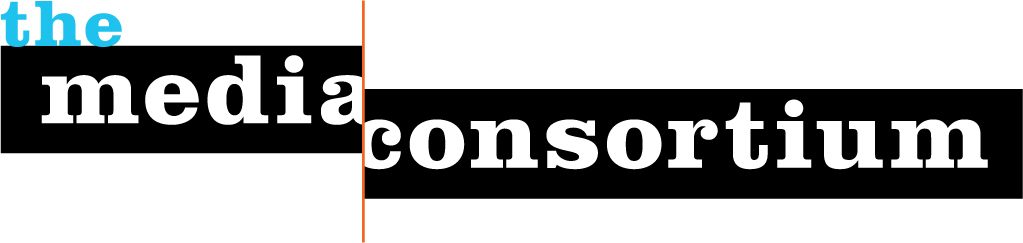 You are Invited to the 8th Annual Media Consortium MeetingMaking ImpactFebruary 6-8, Baltimore, MDFebruary 6 Pre-Meeting: The Power of PrintGuest Speakers: Print industry guru Bo Sacks and Bob Cohn, editor of Atlantic Digital Panels on To Stay or not to Stay (in Print), Making Newsstand Work, Marketing to Subscribers, and Tablet Strategy for Print PublicationsFebruary 7-8: Making ImpactPlenary Speakers: Former FCC Commissioner Michael Copps and Amy Mitchell, Deputy Director of Pew’s PEJ programSessions on Creating a Multiplatform Campaign, Tools for Online Donors, Package that Content!, Hybrid Business Models, and more!Plus: plenty of open time to connect with Media Consortium members, including publishers and editors from Mother Jones, The American Prospect, Truthout, LinkTV, Yes!, Dissent, and the Nation.Where: The Wyndham Peabody Hotel, located in the cultural and civic center of Baltimore. Act now to reserve your $109 room (includes wireless and breakfast—scroll down and click the second “reserve” button)!Who: The Media Consortium is a national network of independent news outlets. How: For the first time this year, The Media Consortium is opening its annual meeting to non-members. To register, please fill out this form. Conference fees for non-members are $250/outlet, which includes lunch Feb 6 & 7 and registration for two staffers. The public part of this meeting ends at noon February 8. Why: The Media Consortium’s annual meeting offers an opportunity for peer-to-peer networking you can find nowhere else.  If you’d like more information, contact Executive Director Jo Ellen Green Kaiser at joellen@themediaconsortium.org